Inscription Tournois Badiste.frCréé son compte avec le mot de passe club (teambcc73) :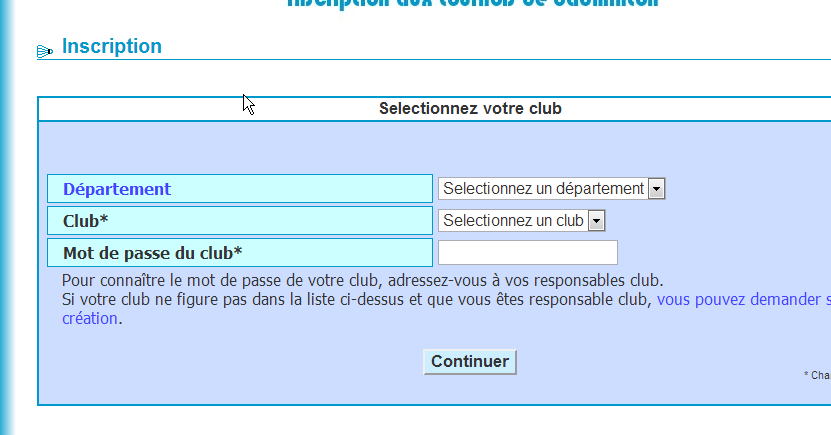 Sélectionner dans la liste un tournoi puis cliquez sur 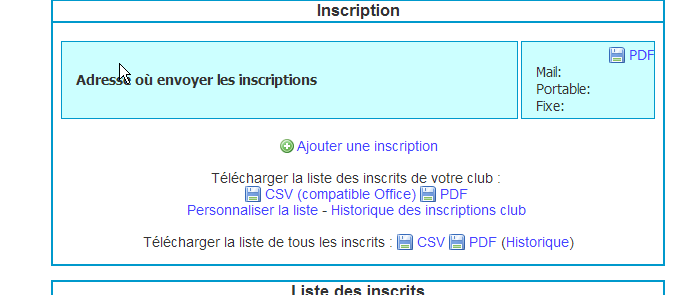 Remplir tous les champs selon les catégories :Pour les doubles il faut que le partenaire soit créé sur badiste.fr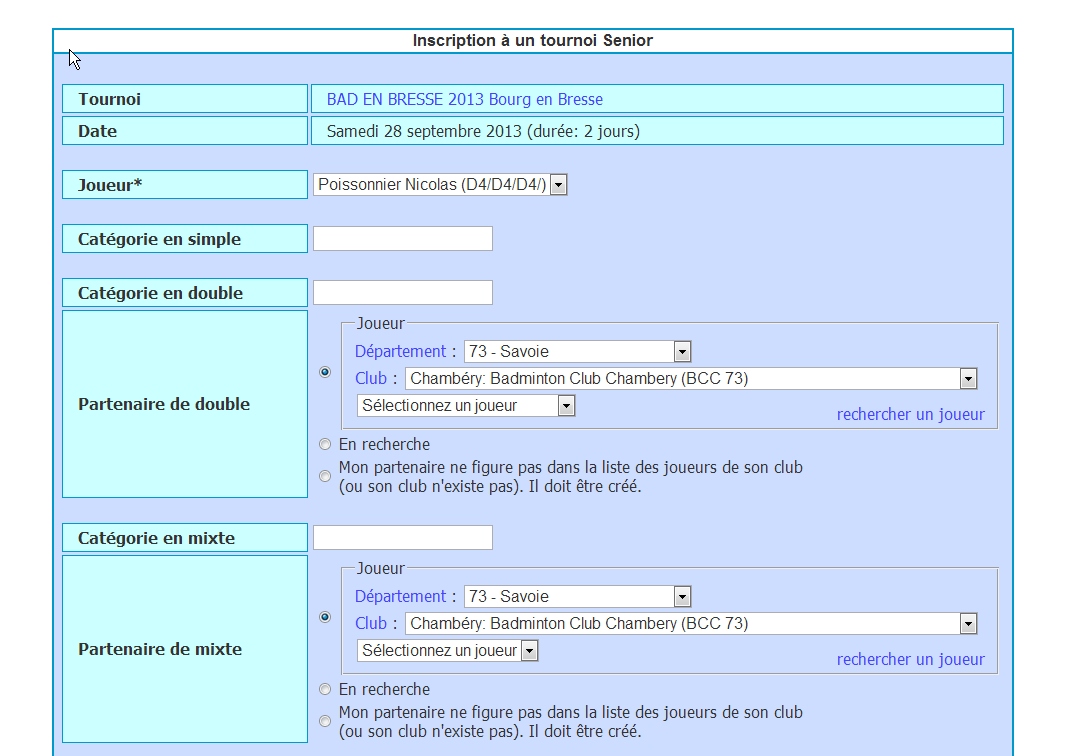 Apres vérifier qu’on est bien dans la liste : 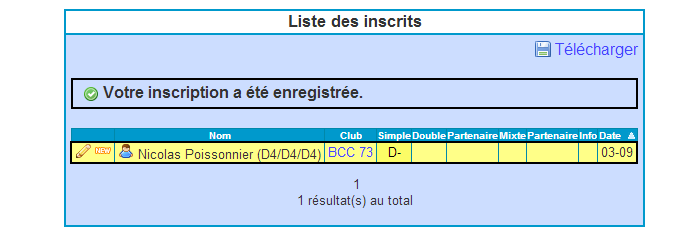 Pour annuler, cliquez sur éditer,  puis cochez annulation.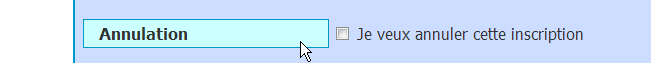 